創立２０周年イベントプログラム開催日：１１月３日（土）文化の日開催場所：ふたば保育園　畑の広場　　開催時間：１０時００分～１１時３０分　　　　　　　　　　　　　　　　　　　　　受付時間：１０時００分～１１時００分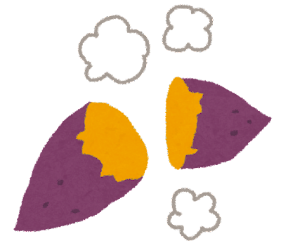 時間イベント場所１０：００～１０：２０式典2階ホール１０：３０～太鼓園庭１０：４５～自転車紙芝居園庭１１：００～太鼓園庭１１：１５～自転車紙芝居園庭